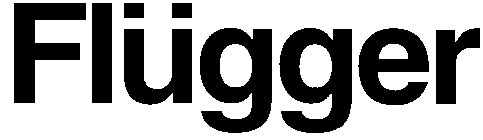 Технический паспортFlügger Wood Tex Grundmaling (Priming Paint)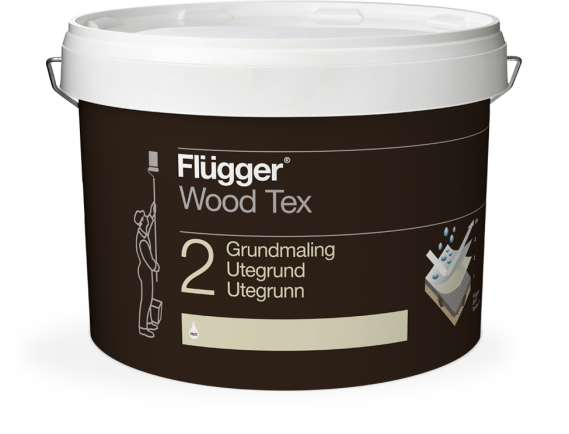 Описание продукта Пигментированный алкидный грунт для дерева на водной основе с высокой кроющей способностью. Является одним из продуктов системы окрашивания «Wood Tex» и используется в качестве промежуточного слоя между грунтовочным маслом и финишным покрытием. Создаёт экстра защиту от проникновения влаги, поэтому рекомендуется для использования в регионах с повышенной влажностью и в прибрежных районах, где деревянные конструкции подвержены постоянному воздействию воды. Обеспечивает хорошую адгезию, благодаря высокому содержанию масла и твёрдых частиц. Имеет в составе активные вещества,  которые сводят к минимуму риск образования плесени и грибка на поверхности после финишной обработки.Предназначен для наружных работ по новым или ранее обработанным светлым породам дерева, а также пропитанной под давлением или подверженной вакуумной обработке древесине. Преимущества Мощный барьер от проникновения влагиДополнительный защитный слойХорошая кроющая способность Подготовка поверхности Основание должно быть чистым, сухим и твердым. Отслаивающуюся краску и поврежденные участки дерева необходимо полностью удалить. Необработанную, новую и впитывающую древесину необходимо загрунтовать Flügger Wood Tex Grundolie. Нанесение Размешать перед использованием. Наносить кистью, валиком или краскопультом. ПримечаниеПроцент содержания влаги в дереве не должен превышать: окна и двери: 12 % +/-3 - выступы, заборы  и фасады: 18 %  Технические характеристикиТип:                                                  Пигментированный алкидный грунт для дерева на водной основеПлотность:                                      1,28 кг/лСтепень блеска:                             МатовыйСухой остаток:                               По весу: 57% ,  По объему: 45%Расход:                                            Пиленая древесина: 6-7  м²/л                                                          Строганное дерево: 8-9 м²/лТемпература нанесения:                Мин. рабочая температура в процессе                                                          нанесения и высыхания/отверждения: +5°C                                                          Макс. относительная влажность: 80%Время высыхания при температуре 20°C,относительной влажности 60%:    На отлип: 4 ч                                                          Интервал перекрытия: 16 ч                                                          Полное отверждение: несколько днейРазбавитель:                                     ВодаОчистка инструментов и т.д.:      средство  Brush cleanerУсловия хранения:                          Хранить в прохладном месте, в плотно закрытой упаковке, не замораживать.Код:WT GRUNDMA                                           Июнь  2015г, заменяет Январь  2015г.Убедитесь, что технический паспорт продукта самого последнего издания.Пожалуйста, обращайтесь к информации на наклейке, а также к инструкции по нанесению на сайтеhttp://www.flugger.dkВся информация основана на существующем законодательстве, лабораторных тестах и практическом опыте.